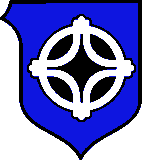 Eesti Muinsuskaitse Seltsi SUURKOGU28. märts 2015 kell 12
Pikk 46, TallinnPäevakava:2014 aruanne. Peep Pillak.Revisjonitoimkonna ettekanne. Külliki SuurmaaAruannete kinnitamine.Tegevussuunad aastal 2015. Helle SolnaskLiikmemaksudest. Peep PillakAlgüksuste sõnavõtud:Keskaegne Lihula. Tarvi ToomeCasa Nostra. Aleksander LaaneHiiumaa Muinsuskaitse Selts. Dan LukasAastaraamatu tutvustus. Peep PillakSuupisted